.(16 count intro  - start on vocals)WALK, WALK, ROCKING CHAIR, TRIPLE STEP, KICK BALL STEPROCK, RECOVER, STEP, TURN 1/4, WEAVEROCK, RECOVER, CROSS, ROCK, RECOVER, STEP, TOUCH AND HEEL X 2STEP, PIVOT 1/2 TURN, TRIPLE STEP, ROCKING CHAIR, KICK BALL STEPEnd of dance, there are no restarts or tags Hope you enjoyContact: timetoodance2011@yahoo.com  December 2011Special thanks to Bobbe Morhiser and Marco Club Connection for the MusicAny questions about the music contact Bobbe@marcoclubconnection.com or visit www.marcoclubconnection.comSomething Bout A Truck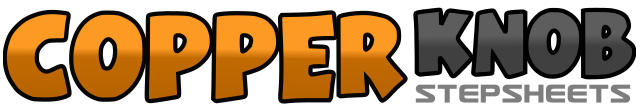 .......Count:32Wall:4Level:Improver.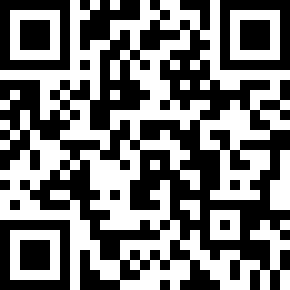 Choreographer:Andy Williams (USA) - January 2012Andy Williams (USA) - January 2012Andy Williams (USA) - January 2012Andy Williams (USA) - January 2012Andy Williams (USA) - January 2012.Music:Somethin' 'Bout a Truck - Kip MooreSomethin' 'Bout a Truck - Kip MooreSomethin' 'Bout a Truck - Kip MooreSomethin' 'Bout a Truck - Kip MooreSomethin' 'Bout a Truck - Kip Moore........1-2Walk right, left.3&4&Rock right forward, recover to left, rock right back, recover to left.5&6Step right forward, step left next to right, step right forward7&8Kick left forward, step down left, step right forward.1-2&Rock left forward, recover to right, step left slightly back.3-4Step right forward, turn 1/4 left. weight on left.5&6&Step right across left, step left to side, step right behind, step left to side.7&8Step right across left, step left next to right, step right across left.1&2Rock left to side, recover to right, cross left over right.3&4Rock right to side, recover to left, step right slightly forward.5&6&Touch left behind right, step down left, present right heel forward, step right home.7&8&Touch left behind right, step down left, present right heel forward, step right home.1-2Step left forward, pivot 1/2 turn.3&4Step left forward, step right next to left, step left forward.5&6&Rock right forward, recover to left, rock right back, recover to left.7&8Kick right forward, step down right, step left forward.